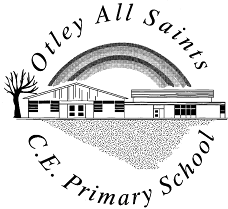 Job DescriptionJob Title:				Teaching AssistantSchool:				Otley All Saints CE Primary SchoolPay Range:				B1 4 - 6Responsible to:			HeadteacherRole: To work under the direct instruction of teaching/senior staff, usually in the classroom with the teacher, to support access to learning for pupils and provide general support to the teacher in the management of pupils and the classroom.Main Duties:1.	To attend to the pupils’ personal needs, and implement related personal programmes, including social, health, physical, hygiene, first aid and welfare matters2.	To supervise and support pupils ensuring their safety and access to learning3.	To establish good relationships with pupils, acting as a role model and being aware of and responding appropriately to individual needs.4.	To promote the inclusion and acceptance of all pupils5.	To encourage pupils to interact with others and engage in activities led by the teacher6.	To encourage pupils to act independently as appropriate7.	To prepare classroom as directed for lessons and clear afterwards and assist with the display of pupil’s work.8.	To be aware of pupil problems/progress/achievements and report to the teacher as agreed.9.	To undertake pupil record keeping as requested10.	To support the teacher in managing pupil behaviour, reporting difficulties as appropriate11.	To gather/report information from/to parents/carers as directed12.	To provide clerical/administrative support - photocopying, typing, filing, collecting money etc.13.	To support pupils to understand instructions14.	To prepare and maintain equipment/resources as directed by the teacher and assist pupils in their use.15.	To be aware of and comply with policies and procedures relating to child protection, health, safety and security, confidentiality and data protection, reporting all concerns to an appropriate person.16.	To be aware of and support difference and ensure all pupils have equal access to opportunities to learn and develop.17.	To contribute to the overall ethos/work/aims of the school18.	To appreciate and support the role of other professionals19.	To attend relevant meetings as required20.	To participate in training and other learning activities and performance development as required.21.	To assist with the supervision of pupils out of lesson times, including before and after school and at lunchtimes.22.       To accompany teaching staff and pupils on visits, trips and out of school activities as required.Any Special Conditions of Service:                                   	There is a requirement to submit to an enhanced DBS background check.  Term time working.  There may be a need to occasionally work outside of school hours and off school premises, as required by the school. No smoking policy.Person SpecificationJob Title:				Teaching AssistantSchool:				Otley All Saints CE Primary SchoolPay Band:				B1 4 - 6	Essential CriteriaHow IdentifiedDesirable CriteriaHow identifiedSKILLSGood numeracy/literacy skillsUse basic technology – computer, video, photocopierAbility to relate well to children and adultsAbility to work constructively as part of a teamApplication form and selection process Application form and selection process Application form and selection process Application form and selection process GCSE Maths and English, grades A-G CSE level 2Provide evidence by producing certificateKNOWLEDGE & UNDERSTANDINGWorking with or caring for children of relevant ageUnderstanding classroom roles and responsibilities and your own position within these.Application form and selection processApplication form and selection processAppropriate knowledge of first aidTo be aware of policies and procedures relating to child protection, health, safety and security, confidentiality and data protection. Application formApplication form and selection processQUALIFICATIONS/TRAININGParticipate in development and training opportunitiesApplication form and selection processCompletion of DfE Teacher Assistant  Induction ProgrammeApplication form and  CertificateOTHER CONDITIONS